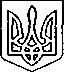 ЩАСЛИВЦЕВСЬКА СІЛЬСЬКА РАДАВИКОНАВЧИЙ КОМІТЕТРІШЕННЯ16.01.2020 р.                                          № 2Про виконання бюджету сільської ради  за 2019 рікЗаслухавши інформацію головного бухгалтера виконкому Щасливцевської сільської ради Слойкової Н.М. про виконання бюджету Щасливцевської сільської ради на 2019 рік., керуючись п. « а» п/п1 ст.28 Закону України « Про місцеве самоврядування в Україні» виконком Щасливцевської сільської ради ВИРІШИВ:1. Інформацію головного бухгалтера виконкому сільської ради Слойкової Н.М. про виконання бюджету Щасливцевської сільської ради за 2019 рік прийняти до відома ( інформація додається).2. Доручити головному бухгалтеру надати звіт про виконання сільського бюджету для затвердження на черговій сесії сільської ради.2. Контроль за виконанням рішення покласти на голову виконкому В.О. Плохушко.Заступник сільського голови з питань                                                              О.БОРОДІНАдіяльності виконкому